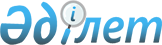 О создании Республиканского государственного казенного предприятия "Национальный институт интеллектуальной собственности Комитета по правам интеллектуальной собственности Министерства юстиции Республики Казахстан"Постановление Правительства Республики Казахстан от 11 июля 2002 года N 756

      В соответствии с Указом Президента Республики Казахстан, имеющим силу Закона, от 19 июня 1995 года N 2335 "О государственном предприятии" Правительство Республики Казахстан постановляет: 

      1. Создать Республиканское государственное казенное предприятие "Национальный институт интеллектуальной собственности Комитета по правам интеллектуальной собственности Министерства юстиции Республики Казахстан" (далее - Предприятие). 

      2. Определить основным предметом деятельности Предприятия осуществление производственно-хозяйственной деятельности в сфере науки по вопросам интеллектуальной собственности и осуществление деятельности в сферах, отнесенных к государственной монополии (оказание услуг в области охраны объектов промышленной собственности). <*> 

      Сноска. В пункт 2 внесено дополнение - постановлением Правительства РК от 29 августа 2003 года N 886 .  

      3. Органом государственного управления по отношению к Предприятию определить Комитет по правам интеллектуальной собственности Министерства юстиции Республики Казахстан. 

      4. Комитету по правам интеллектуальной собственности Министерства юстиции Республики Казахстан совместно с Комитетом государственного имущества и приватизации Министерства финансов Республики Казахстан в установленном законодательством порядке: 

      1) утвердить Устав Предприятия и обеспечить его государственную регистрацию; 

      2) передать Предприятию имущество, оставшееся после удовлетворения требований кредиторов ликвидируемого Республиканского государственного казенного предприятия "Казахстанский институт патентной экспертизы" Комитета по правам интеллектуальной собственности Министерства юстиции Республики Казахстан; 

      3) принять иные меры, вытекающие из настоящего постановления. 

      5. Утратил силу постановлением Правительства РК от 05.08.2013 № 796.

     6. Настоящее постановление вступает в силу со дня подписания.      Премьер-Министр 

  Республики Казахстан  
					© 2012. РГП на ПХВ «Институт законодательства и правовой информации Республики Казахстан» Министерства юстиции Республики Казахстан
				